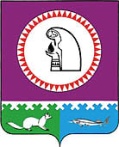 Администрация Октябрьского районаКОМИТЕТ ПО УПРАВЛЕНИЮ МУНИЦИПАЛЬНЫМИ ФИНАНСАМИПРИКАЗО внесении изменений в Указания о порядке применения бюджетной классификации Российской Федерации в части, относящейся к расходам бюджета муниципального образования Октябрьский район,утверждённые приказом Комитета по управлению муниципальными финансами администрации Октябрьского районаот 06.12.2018 № 64/1В целях детализации классификации расходов бюджета муниципального образования Октябрьский район в соответствии со статьями 9, 21, 154 Бюджетного кодекса Российской Федерации, приказываю:1. Внести в Указания о порядке применения бюджетной классификации Российской Федерации в части, относящейся к расходам бюджетамуниципального образования Октябрьский район, утвержденные приказом Комитета по управлению муниципальными финансами администрации Октябрьского района от 06.12.2018 №64/1«Об утверждении Указаний о порядке применения бюджетной классификации Российской Федерации в части, относящейся к расходам бюджетамуниципального образования Октябрьский район», (далее – Указания) следующие изменения:1.1. В разделе 2 «Правила отнесения расходов бюджета Октябрьского района на соответствующие целевые статьи» Указаний:1.1.1. Подпрограмму «0140000000 Ресурсное обеспечение системы образования и молодежной политики» дополнить следующим основным мероприятием:«014P200000 Основное мероприятие "Содействие занятости женщин-создание условий дошкольного образования для детей в возрасте до трех лет"В составе данного основного мероприятия отражаются расходы по соответствующим направлениям, в том числе:82700 - Расходы на строительство и реконструкцию дошкольных образовательных организаций, общеобразовательных организаций, осуществляющих образовательную деятельность по образовательным программам дошкольного образования.По данному направлению расходов отражаются расходы бюджета Октябрьского района на строительство и реконструкцию дошкольных образовательных организаций, общеобразовательных организаций, осуществляющих образовательную деятельность по образовательным программам дошкольного образования.»1.1.2. Подпрограммы программы  «0300000000 Муниципальная  программа "Культура в муниципальном образовании Октябрьский  район"» изложить в следующей редакции:«0310000000 Подпрограмма "Модернизация и развитие учреждений и организаций культуры"0320000000 Подпрограмма "Поддержка творческих инициатив, способствующих самореализации населения"0330000000 Подпрограмма "Организационные, экономические, механизмы развития культуры, архивного дела и историко-культурного наследия"».1.1.3. Направление расходов целевой статьи «0310100000 Основное  мероприятие "Развитие  библиотечного  дела"» изложить в следующей редакции: «L5190 Расходы на поддержку отрасли культураПо данному направлению расходов отражаются расходы бюджета Октябрьского района на поддержку отрасли культуры, комплектование книжных фондов муниципальных общедоступных библиотек, в том числе за счет средств федерального бюджета.»1.1.4. Целевую статью «0500200000 Основное мероприятие "Государственная поддержка агропромышленного комплекса" дополнить направлением расходов следующего содержания:«84180 Расходы на повышение эффективности использования и развития ресурсного потенциала рыбохозяйственного комплексаПо данному направлению расходов отражаются расходы бюджета Октябрьского района на возмещение части затрат по выращиванию и содержанию ремонтно-маточного стада ценных видов рыб, вылову и реализации товарной пищевой рыбы (в том числе искусственно выращенной), рыбопродукции.»1.1.5. Подпрограмму «0800000000 Муниципальная программа "Развитие малого и среднего предпринимательства в муниципальном образовании Октябрьский район"» дополнить следующими основными мероприятиями:«080I400000 Расходы на поддержку малого и среднего предпринимательства. Региональный проект "Расширение доступа субъектов малого и среднего предпринимательства к финансовым ресурсам, в том числе к льготному финансированию"В составе данного основного мероприятия отражаются расходы по соответствующим направлениям, в том числе:82380,S2380 Расходы на поддержку малого и среднего предпринимательства.По данному направлению расходов отражаются расходы бюджета Октябрьского района на поддержку малого и среднего предпринимательства из бюджета автономного округа и доли софинансирования местным бюджетом.080I800000 Расходы на поддержку малого и среднего предпринимательства Региональный проект "Популяризация предпринимательства"В составе данного основного мероприятия отражаются расходы по соответствующим направлениям, в том числе:82380,S2380 Расходы на поддержку малого и среднего предпринимательства.По данному направлению расходов отражаются расходы бюджета Октябрьского района на поддержку малого и среднего предпринимательства из бюджета автономного округа и доли софинансирования местным бюджетом.»1.1.6. Подпрограмму «0910000000 Подпрограмма "Содействие развитию жилищного строительства"» дополнить следующим основным мероприятием:«091F300000 Основное мероприятие "Обеспечение устойчивого сокращения непригодного для проживания жилищного фонда"В составе данного основного мероприятия отражаются расходы по соответствующим направлениям, в том числе:82661, S2661 Расходы на приобретение жилья в целях переселения граждан из жилых домов, признанных аварийными, на обеспечение жильем граждан, состоящих на учете для его получения на условиях социального найма, формирование маневренного жилищного фонда, переселение граждан с территорий с низкой плотностью населения и/или труднодоступных местностей автономного округа, переселения граждан из жилых домов, находящихся в зоне подтопления и (или) в зоне береговой линии, подверженной абразии, расселение приспособленных для проживания строений, создание наемных домов социального использования.По данному направлению расходов отражаются расходы бюджета Октябрьского района на приобретение жилья, в целях реализации муниципального образования Октябрьский район полномочий в области жилищных отношений, установленных законодательством РФ из бюджета автономного округа и доли софинансирования местным бюджетом.»1.1.7. Целевую статью «1050100000 Основное мероприятие "Увеличение количества благоустроенных дворовых территорий и мест общего пользования"» дополнить направлением расходов следующего содержания:«S2600 Расходы на благоустройство территорий муниципальных образований.По данному направлению расходов отражаются расходы бюджета Октябрьского района на благоустройство территорий муниципальных образований Октябрьского района, обеспечение доли софинансирования местным бюджетом».1.1.8. Муниципальную программу «1100000000 Муниципальная программа "Современная транспортная система в муниципальном образовании Октябрьский район"» дополнить следующей подпрограммой: «1150000000 Подпрограмма "Безопасность дорожного движения"По данной целевой статье отражаются расходы на реализацию подпрограммы по следующим основным мероприятиям:1150100000 Основное мероприятие "Внедрение автоматизированных и роботизированных технологий организации дорожного движения и контроля за соблюдением правил дорожного движения"В составе данного основного мероприятия отражаются расходы по соответствующим направлениям, в том числе:82730, S2730 Расходы на приобретение и установку на аварийно-опасных участках автомобильных дорог местного значения систем видеонаблюдения для фиксации нарушений правил дорожного движения и рассылку постановлений органом государственного контроля (надзора).По данному направлению расходов отражаются расходы бюджета Октябрьского района на приобретение и установку на аварийно-опасных участках автомобильных дорог местного значения систем видеонаблюдения для фиксации нарушений правил дорожного движения и рассылку постановлений органом государственного контроля (надзора) из бюджета автономного округа и доли софинансирования местным бюджетом.»1.1.9. Целевую статью «1630500000 Основное мероприятие "Расходы на грантовую поддержку по итогам работы органов местного самоуправления городских и сельских поселений, входящих в состав Октябрьского района на звание "Лучшее поселение Октябрьского района"» изложить в следующей редакции:«1630500000 Основное мероприятие "Расходы на грантовую поддержку по итогам работы органов местного самоуправления городских и сельских поселений, входящих в состав Октябрьского района"».1.1.10. Целевую статью «1700100000 Основное мероприятие "Предоставление государственных и муниципальных услуг населению Октябрьского района"» дополнить направлением расходов следующего содержания:«82360, S2360 Расходы на развитие многофункциональных центров предоставления государственных и муниципальных услуг.По данному направлению расходов отражаются расходы бюджета Октябрьского района на развитие многофункциональных центров предоставления государственных и муниципальных услуг из бюджета автономного округа и доли софинансирования местным бюджетом.»1.1.11. Муниципальную программу «1800000000 Муниципальная  программа "Управление  муниципальной  собственностью в муниципальном образовании Октябрьский район"» дополнить следующим основным мероприятием:«1800300000 Основное  мероприятие "Организация  страховой  защиты имущества муниципального  образования  Октябрьский   район"».1.1.12. Из муниципальной программы «1800000000 Муниципальная  программа "Управление  муниципальной  собственностью в муниципальном образовании Октябрьский район"» исключить следующее основное мероприятие:«1800700000 Основное мероприятие "Укрепление материально-технической базы объектов муниципальной собственности"» 1.1.12. Целевую статью «1800500000 Основное мероприятие "Укрепление материально-технической базы учреждений здравоохранения"» изложить в следующей редакции:«1800500000 Основное мероприятие "Укрепление материально-технической базы объектов муниципальной собственности"».1.1.13. Подпрограмму «1930000000  Подпрограмма " Содействие трудоустройству граждан"» дополнить следующими основными мероприятием:«193P200000 Основное  мероприятие "Содействие занятости женщин - создание условий дошкольного образования для детей в возрасте до трех лет".В составе данного основного мероприятия отражаются расходы по соответствующим направлениям, в том числе:85060 Расходы на реализацию мероприятий по содействию трудоустройства граждан.По данному направлению расходов отражаются расходы бюджета Октябрьского района на реализацию мероприятий по содействию трудоустройства граждан из бюджета автономного округа.193P300000 Основное мероприятие "Старшее поколение".В составе данного основного мероприятия отражаются расходы по соответствующим направлениям, в том числе:52940 Расходы на организацию профессионального обучения и дополнительного профессионального образования лиц предпенсионного возраста.По данному направлению расходов отражаются расходы бюджета Октябрьского района на организацию профессионального обучения и дополнительного профессионального образования лиц предпенсионного возраста, в целях софинансирования которых предоставляются иные межбюджетные трансферты из федерального бюджета.»1.2. В разделе 3 «Универсальные направления расходов местного бюджета, увязываемые с муниципальными программами Октябрьского района, их подпрограммами, основными мероприятиями и (или) непрограммными направлениями деятельности (функциям) органов местного самоуправления» Указаний:1.2.1. Дополнить направлением расходов следующего содержания:«20030 Содержание резервов  материальных ресурсов (запасов) для  предупреждения, ликвидации  чрезвычайных ситуаций.По данному направлению расходов отражаются расходы бюджета  Октябрьского района на создание и содержание резервов материальных ресурсов (запасов) для предупреждения, ликвидации чрезвычайных ситуаций в целях гражданской обороны.89000 Расходы на предоставление иных межбюджетных трансфертов из бюджета муниципального района бюджетам городских и сельских поселений.По данному направлению расходов отражаются расходы бюджета Октябрьского района на предоставление иных межбюджетных трансфертов из бюджета муниципального района бюджетам городских и сельских поселений.».1.3. В приложении 1 к Указаниям «Перечень кодов и наименований целевых статей расходов бюджета Октябрьского района»:1.3.1. целевые статьи изложить в следующей редакции:1.3.2. дополнить кодами целевых статей:2. Настоящий приказ вступает в силу со дня его подписания.3. Бюджетному отделу Комитета по управлению муниципальными финансами администрации Октябрьского района (Горенкова Т. А.) довести настоящий приказ до главных распорядителей средств бюджета Октябрьского района, городских и сельских поселений, входящих в состав Октябрьского районадля руководства в работе.4. Контроль за исполнением настоящего приказа оставляю за собой.администрации Октябрьского района                                                              «»мая2019г.№пгт. Октябрьскоепгт. Октябрьскоепгт. Октябрьскоепгт. Октябрьскоепгт. Октябрьскоепгт. Октябрьскоепгт. Октябрьскоепгт. Октябрьское310000000Подпрограмма "Модернизация и развитие учреждений и организаций культуры"0320000000Подпрограмма "Поддержка творческих инициатив, способствующих самореализации населения"0330000000Подпрограмма "Организационные, экономические, механизмы развития культуры, архивного дела и историко-культурного наследия"03101L5190Расходы на поддержку отрасли культура1630500000Основное мероприятие "Расходы на грантовую поддержку по итогам работы органов местного самоуправления городских и сельских поселений, входящих в состав Октябрьского района"1800500000Основное мероприятие "Укрепление материально-технической базы объектов муниципальной собственности014P200000Основное мероприятие "Содействие занятости женщин-создание условий дошкольного образования для детей в возрасте до трех лет"014P282700Расходы на строительство и реконструкцию дошкольных образовательных организаций, общеобразовательных организаций, осуществляющих образовательную деятельность по образовательным программам дошкольного образования0500284180Расходы на повышение эффективности использования и развития ресурсного потенциала рыбохозяйственного комплекса080I400000Расходы на поддержку малого и среднего предпринимательства Региональный проект "Расширение доступа субъектов малого и среднего предпринимательства к финансовым ресурсам, в том числе к льготному финансированию"080I482380Расходы на поддержку малого и среднего предпринимательства 080I4S2380Расходы на поддержку малого и среднего предпринимательства080I800000Расходы на поддержку малого и среднего предпринимательства Региональный проект "Популяризация предпринимательства"080I882380Расходы на поддержку малого и среднего предпринимательства080I8S2380Расходы на поддержку малого и среднего предпринимательства091F300000Основное мероприятие "Обеспечение устойчивого сокращения непригодного для проживания жилищного фонда"091F382661Расходы на приобретение жилья в целях переселения граждан из жилых домов, признанных аварийными, на обеспечение жильем граждан, состоящих на учете для его получения на условиях социального найма, формирование маневренного жилищного фонда, переселение граждан с территорий с низкой плотностью населения и/или труднодоступных местностей автономного округа, переселения граждан из жилых домов, находящихся в зоне подтопления и (или) в зоне береговой линии, подверженной абразии, расселение приспособленных для проживания строений, создание наемных домов социального использования091F3S2661Расходы на приобретение жилья в целях переселения граждан из жилых домов, признанных аварийными, на обеспечение жильем граждан, состоящих на учете для его получения на условиях социального найма, формирование маневренного жилищного фонда, переселение граждан с территорий с низкой плотностью населения и/или труднодоступных местностей автономного округа, переселения граждан из жилых домов, находящихся в зоне подтопления и (или) в зоне береговой линии, подверженной абразии, расселение приспособленных для проживания строений, создание наемных домов социального использования1010120030Содержание резервов  материальных ресурсов (запасов) для  предупреждения, ликвидации    чрезвычайных ситуаций10501S2600Расходы на благоустройство территорий муниципальных образований1150000000Подпрограмма "Безопасность дорожного движения"1150100000Основное мероприятие "Внедрение автоматизированных и роботизированных технологий организации дорожного движения и контроля за соблюдением правил дорожного движения"1150182730Расходы на приобретение и установку на аварийно-опасных участках автомобильных дорог местного значения систем видеонаблюдения для фиксации нарушений правил дорожного движения и рассылку постановлений органом государственного контроля (надзора)11501S2730Расходы на приобретение и установку на аварийно-опасных участках автомобильных дорог местного значения систем видеонаблюдения для фиксации нарушений правил дорожного движения и рассылку постановлений органом государственного контроля (надзора)1630489000Расходы на предоставление иных межбюджетных трансфертов из бюджета муниципального района бюджетам городских и сельских поселений1630589000Расходы на предоставление иных межбюджетных трансфертов из бюджета муниципального района бюджетам городских и сельских поселений1700182360Расходы на развитие многофункциональных центров предоставления государственных и муниципальных услуг17001S2360Расходы на развитие многофункциональных центров предоставления государственных и муниципальных услуг1800300000Основное  мероприятие "Организация  страховой  защиты имущества муниципального  образования  Октябрьский   район"1800399990Реализация  мероприятий193P200000Основное  мероприятие "Содействие занятости женщин - создание условий дошкольного образования для детей в возрасте до трех лет"193P285060Расходы на реализацию мероприятий по содействию трудоустройства граждан193P300000Основное мероприятие "Старшее поколение"193P352940Расходы на организацию профессионального обучения и дополнительного профессионального образования лиц предпенсионного возрастаПредседатель Комитета по управлениюмуниципальными финансами                                                                                        Н. Г. Куклина 